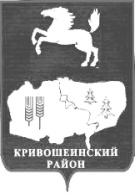 АДМИНИСТРАЦИЯ КРИВОШЕИНСКОГО РАЙОНА  ПОСТАНОВЛЕНИЕ02.04.2013 г.                                                                                                                     № 248с.КривошеиноТомской областиО порядке реализации ПостановленияАдминистрации Томской области от 20.03.2013 № 105а (в редакции Постановления Администрации Кривошеинского района от 24.07.2013 № 535)В целях реализации Положения о предоставлении субсидий на развитие личных подсобных хозяйств и  Положения о предоставлении субсидий на возмещение части затрат по приобретению сельскохозяйственной техники и оборудования крестьянскими (фермерскими) хозяйствами и индивидуальными предпринимателями, утверждённых Постановлением Администрации Томской области от 20.03.2013 № 105а и оперативного разрешения возникающих при этом вопросов    ПОСТАНОВЛЯЮ:1.  Создать комиссию по рассмотрению пакета документов представленного гражданами, ведущими личное подсобное хозяйство, крестьянскими (фермерскими) хозяйствами и индивидуальными предпринимателями (приложение №1) по направлениям:1) на возмещение части затрат по содержанию поголовья коров в личных подсобных хозяйствах;2) на возмещение части затрат по приобретению сельскохозяйственной техники и оборудования личными подсобными хозяйствами;3) на возмещение части затрат по приобретению сельскохозяйственной техники и оборудования крестьянскими (фермерскими) хозяйствами и индивидуальными предпринимателями. 2.  Утвердить Положение о комиссии по рассмотрению пакета документов представленного гражданами, ведущими личное подсобное хозяйство, крестьянскими (фермерскими) хозяйствами и индивидуальными предпринимателями (приложение № 2) по направлениям:1) на возмещение части затрат по содержанию поголовья коров в личных подсобных хозяйствах;2) на возмещение части затрат по приобретению сельскохозяйственной техники и оборудования личными подсобными хозяйствами;3)  на возмещение части затрат по приобретению сельскохозяйственной техники и оборудования крестьянскими (фермерскими) хозяйствами и индивидуальными предпринимателями.3.   Субсидия на развитие личных подсобных хозяйств по направлению: на возмещение части затрат по искусственному осеменению коров, выплачивается на основе предоставленных документов, являющимися основанием для предоставления субсидии  согласно Положению о предоставлении субсидий на развитие личных подсобных хозяйств, утвержденному постановлением Администрации Томской области от 28.03.2013 № 67а.4. Денежные средства распределять в соответствии с датой регистрации заявления в Администрации Кривошеинского района.5. Получатели субсидий  несут ответственность за  достоверность предоставляемых сведений и документов на получение субсидий действующему законодательству. Предоставление неполных и (или) заведомо недостоверных сведений является основанием для отказа в предоставлении субсидий либо предоставления требования о возврате представленной субсидии и передачи документов в правоохранительные органы. 6.  Контроль за исполнением настоящего постановления возложить на заместителя Главы Администрации по экономическим вопросам и реальному сектору экономики Архипова А.М.Глава Кривошеинского района                                                                    А.В. Разумников (Глава Администрации)Петроченко Н.Е.2 17 61 Финансовый отдел Прокуратура Администрация (бухгалтерия) Сельские поселения по списку – 7 Отдел социально-экономического развития села Архипов А.М. КФХ по списку – 5Приложение № 1                                                                 к постановлению Главы Кривошеинского района                                                                 от 02.04.2013 г.  № 248  Состав  комиссии по рассмотрению пакета документов, представленного гражданами, ведущими личное подсобное хозяйство, крестьянскими (фермерскими) хозяйствами и индивидуальными предпринимателямиАрхипов А.М.    –  заместитель Главы  Администрации по экономическим вопросам                                 и реальному сектору экономики – председатель комиссии;  Архипов А.А.       - начальник отдела социально-экономического развития села                                  Администрации Кривошеинского района –  заместитель председателя                                              комиссии;члены комиссии:Петроченко Н.Е.  – главный  специалист по развитию отраслей растениеводства,                                 новым технологиям и экологическому контролю Администрации                                  Кривошеинского района – секретарь комиссии;Ерохина И.В.        – начальник финансового отдела Администрации Кривошеинского района;Кондратьев В.В.  – главный специалист - главный государственный   инженер инспектор по                                           Кривошеинскому и Молчановскому  районам (по  согласованию);Петрова Р.П.        – глава Володинского сельского поселения (по согласованию);Маленкова Л.В.   - глава Иштанского сельского поселения (по согласованию).                                                        Приложение № 2            к постановлению Главы Кривошеинского района                                                               от 02.04.2013 г.  № 248               Положениео комиссии по рассмотрению пакета документов, представленного гражданами, ведущими личное подсобное хозяйство, крестьянскими (фермерскими) хозяйствами и индивидуальными предпринимателями1. Настоящее Положение устанавливает порядок рассмотрения пакета документов представленного гражданами, ведущими личное подсобное хозяйство, крестьянскими (фермерскими) хозяйствами и индивидуальными предпринимателями по направлениям:1) на возмещение части затрат по содержанию поголовья коров в личных подсобных хозяйствах;2) на возмещение части затрат по приобретению сельскохозяйственной техники и оборудования личными подсобными хозяйствами;3)  на возмещение части затрат по приобретению сельскохозяйственной техники и оборудования крестьянскими (фермерскими) хозяйствами и индивидуальными предпринимателями.2. Комиссия по рассмотрению пакета документов, представленного  гражданами, ведущими личное подсобное хозяйство, крестьянскими (фермерскими) хозяйствами и индивидуальными предпринимателями (далее – Комиссия) создаётся в целях оперативного разрешения вопросов, возникающих при рассмотрении пакета документов, представленного гражданами, ведущими личное подсобное хозяйство, крестьянскими (фермерскими) хозяйствами и индивидуальными предпринимателями по направлениям:1) на возмещение части затрат по содержанию поголовья коров в личных подсобных хозяйствах;2) на возмещение части затрат по приобретению сельскохозяйственной техники и оборудования личными подсобными хозяйствами;3)  на возмещение части затрат по приобретению сельскохозяйственной техники и оборудования крестьянскими (фермерскими) хозяйствами и индивидуальными предпринимателями.3. Комиссия в своей деятельности руководствуется:-  постановлением Администрации Томской области от 28.02.2013 № 67а «Об утверждении положений о предоставлении бюджетных средств на государственную поддержку сельскохозяйственного производства в Томской области»;-  постановлением Администрации Томской области от 20.03.2013 № 105а «О внесении изменений в постановление Администрации Томской области от 28.02.2013 № 67а»; -  другими нормативными правовыми актами;-  настоящим Положением. 4.   Основной задачей Комиссии является рассмотрение полного пакета документов, представленного гражданами, ведущими личное подсобное хозяйство, крестьянскими (фермерскими) хозяйствами и индивидуальными предпринимателями с целью включения гражданина  в перечень заемщиков, получающих субсидии или об отказе в таком включении с указанием причины отказа. Уведомление в письменной форме о включении Заёмщика в перечень заёмщиков, получающих субсидии, или об отказе в таком включении с указанием причины отказа высылается заёмщику  в течение 10 дней с даты регистрации заявления Заёмщика.5.  Заявления Заёмщиков регистрируются секретарём Комиссии в специальном журнале, который должен быть пронумерован, прошнурован и скреплён печатью Администрации района.6. Для получения субсидий получатели субсидий предоставляют в Администрацию Кривошеинского района Томской области ежемесячно, не позднее 5-го числа (последний срок предоставления документов – не позднее 5 ноября текущего года для  личных подсобных хозяйств и не позднее 5 октября текущего года для крестьянских (фермерских) хозяйств и индивидуальных предпринимателей), справку-расчет причитающихся субсидий по утверждаемой Департаментом по социально-экономическому развитию села Томской области форме с приложением документов, являющихся основанием для предоставления субсидий. (в редакции Постановления Администрации Кривошеинского района от 24.07.2013 № 535)7. Основанием для отказа в принятии заявления является:1) представление в уполномоченный орган не всех документов, являющихся основанием для предоставления субсидии;2) представление документов, содержащих неполные или недостоверные сведения;3) нарушение сроков предоставления документов, являющихся основанием для предоставления субсидии. Основанием для отказа в предоставлении субсидий является несоблюдение получателями субсидий условий предоставления мер государственной поддержки, установленных постановлением Администрации Томской области от 28.03.2013 № 67а.8. Заседания комиссии оформляются протоколом, который подписывается председателем  и секретарём. Секретарь протоколирует заседания Комиссии, ведёт необходимую документацию, касающуюся деятельности Комиссии, оповещает членов Комиссии о времени и месте проведения очередного заседания. (в редакции Постановления Администрации Кривошеинского района от 24.07.2013 № 535)9.  Заседание Комиссии ведёт председатель, или по его поручению заместитель председателя Комиссии. Заседание Комиссии правомочно, если на нём присутствует не менее половины членов Комиссии. Решение Комиссии принимается по результатам открытого голосования. Решение считается принятым, если за него проголосовало большинство членов Комиссии. В случае равенства голосов, голос председателя комиссии является решающим. Особое мнение членов Комиссии, голосовавших против принятия решения, излагается в письменном виде и приобщается к решению Комиссии.